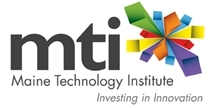 Position Title:		Technology Board MemberStatus:			VolunteerWorks with:		Technology Board Chair & MTI StaffInstitution OverviewMTI is a publicly financed, private, nonprofit organization created by the Maine State Legislature in 1999 to stimulate research and development activity leading to the commercialization of new products, processes and services in the state’s seven targeted technology sectors. MTI programs are either loans, equity investments, or grants designed to enhance the competitive position of those sectors and increase the likelihood that one or more of these sectors will support clusters of industrial activity and create quality jobs across Maine.Key ResponsibilitiesMTI Technology Board members serve two main roles:  (1) Provide thoughtful reviewer input on MTI grant and loan applications in the specified technology sectors, and (2) Act as ambassadors to those industry sectors in Maine, attracting the best and brightest applicants for MTI funding, also helping MTI identify strategic needs and trends within the specified sectors. MTI seeks Tech Board members who can regularly meet the following expectations:As Reviewer of MTI grant and loan applications:Attend three Tech Board review meetings per year – additionally fielding occasional ad hoc requests for input and reviews for other MTI programs and sectors.Read assigned applications in advance of review meetings.Complete review score sheets in advance of Tech Board meetings, providing constructive feedback for MTI staff to share with applicants.Work with MTI staff to maintain MTI’s confidentiality/non-disclosure and conflict of interest standards.Plan for an estimated 8 - 12 hours of time every 4 months dedicated to the MTI review process; however, times may vary due to number of applications submitted each round. As MTI Ambassador to Industry sectors and potential applicants:Promote MTI product offerings to entrepreneurs in your industry.Refer potential applicants in your industry to MTI staff for further guidance.Answer questions of potential applicants regarding MTI product offerings.Provide insights into strategic needs and trends in the sectorParticipate in periodic training sessions to update and review Tech Board protocolsParticipate in periodic outreach and networking events for MTITargeted Technology Boards
Nearly 100 experienced business and technology experts volunteer their time to serve on MTI's Targeted Technology Boards.  The Targeted Technology Boards serve as subsidiaries of the MTI Board of Directors and consist of private sector representatives, scientists and others deemed appropriate by the representatives of the seven targeted technology sectors.  The targeted technology sectors are defined by the Legislature as biotechnology, aquaculture and marine technology, composites material technology, environmental technology, advanced technology for forestry and agriculture, information technology, and precision manufacturing technology.The seven Targeted Technology Boards are provided broad authority to "establish goals and objectives for its sector, establish research and development priorities, help companies network with each other and advise them on funding opportunities and on the availability of other support services, prepare criteria by which to evaluate proposals, solicit and receive competitive funding proposals, arrange for peer reviews and screen proposals and select those to be forwarded to the board for final evaluation."The Targeted Technology Boards play a vital and indispensable role in helping MTI achieve its mission of encouraging, promoting, stimulating and supporting research and development activity leading to the commercialization of new products and services in the state's technology-intensive industry sectors.
